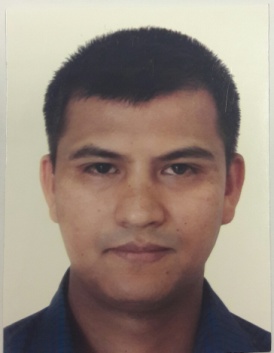 	Command Centre Operator/Customer Service AgentName: 		Nanda Nationality: 	NepaleseAge: 		34 years oldLanguage: 	English, Hindi, Urdu, Nepali, MalayDate of Issue:	28 July 2014Date of Expiry: 	27 July 2024Email address:	Nanda.331729@2freemail.com PROFILETo secure a position where my hard work, dedication and ability to communicate and liaise effectively with a diverse client group in a friendly and diplomatic manner can be put to good use while acquiring new skills that would be of advantage to any Company I work for.SKILLS AND KNOWLEDGE IN SUMMARYExceptional written and oral communication abilitiesSafety and details orientedProven leadership and administrative skillsAdapt quickly to diverse management and client styleFully familiar with latest building facility management system Effective in multitasking Efficient and organized in profession and hardworkingHighly trustworthy, discreet and ethical with ability to keep confidentialityExcellent analytical skillsAccuracy in data entry and good mathematical skillsWORK EXPIRIENCES:06 and half years of UAE experience in Security/Admin FieldPSBD LICENSED SECURITY GUARD IN GULF FIDELITY SECURITY SERVICES:Worked as a lead guard/patrol guard from January 2012 to February 2014, as a HSE guard from March 2014 to September 2014, worked as a Control room operator and Admin from September 2014 to July 2015 and then working as Control room Head Guard till present in ADGM Square (previously Sowwah Square), Al Maryah Island Abu Dhabi and am a member of ERT (Emergency Response Team)JOB DESCRIPTION AS A PATROL GUARD/LEAD GUARD/HSE GUARDFirst responder in any kind of emergencyConducting standard patrolling in series according to the pattern or plan and conduct through inspectionTo identify Health, Safety and security risks and reportTo conduct random checks of any MEP/housekeeping staffs to ensure compliance with access control permits and permissions.To look for suspicious people/ items and report it immediately to control roomTo attend to any assistance requested from tenants, contractors and resolve any incidents.To assist visitors with direction and escort themAS A COMMAND CENTRE/CONTROL ROOM OPERATORReceiving telephone/intercom calls and direct callers to correct department or personnel and provide correct information as required.Monitoring CCTV and act according to procedure.Responding  quickly to all alarms through the fire safety system and coordinate emergency responseMonitor Access Control and intruder alarms through the Security Management system and coordinate any emergency response.To report all security issues to Site Security Supervisor.AS AN ADMINLogging all the maintenance issues, occurrences, events, incidents within the site, accurately in daily operational reports and forwarding the issues to the helpdesk and MEP and housekeeping teams.Maintaining a contact list and instruction sheets with fire drill procedure, emergency numbers, evacuation plan and emergency contact detail.Preparing daily/weekly/monthly operational reportsMaintaining Lost and Found register and itemsPreparing incident reportsReceiving and responding the e-mails related to tenants, management and helpdesk.Command Centre Head GuardConsidering my hard work and efforts to the security control room operation, my company and the client promoted me as a control room/Command Centre Head Guard on 1 August 2015 and since then working as Command Centre/Control Room Head Guard in ADGM Square.JOB DESCRIPTIONReceiving Telephone calls and direct callers to correct department or personnelDealing with emails and respondingAttending all queries of the callers and to give possible solution and likely actionCommunicating with all emergency servicesAssisting with emergency authorities like Police, Civil Defense, ADDC etc. as and when requiredTo carry out incident/Accident situation reports from callerTo keep daily incoming and outgoing calls logTo update information regarding upcoming events and Contact persons with relevant eventsTo report all security issues to Head of SecurityIN CASE OF AN EMERGENCY BEING A COMMAND CENTRE HEAD GUARDTo contact Civil Defense, Police and Ambulance as required, give them full details of location for easier accessTo report the emergency to the Island Security and relevant parties.To get situation report from guards attending the scene of the emergency and ensure Supervisor and Emergency Coordinator are updated as frequently as necessaryTo get situation report from Supervisor, Emergency Coordinator, ERT members and island security as frequently as necessaryTo maintain a record of any developments from ERT members and Emergency CoordinatorTo complete emergency check listTo prepare a complete incident reportPSBD LICENSED SECURITY GUARD IN FALCON SECURITY SERVICES:Worked as a reception guard in Al Massa Hotel Apartments in Al Ain, Abu Dhabi from May 2010 to September 2010 and as a access controller, Admin and CCTV operator in Saadiyat Construction Village, Saadiyat Island, Abu Dhabi from September 2010 to December 2011JOB DESCRIPTIONAllowing and stopping of all authorized and unauthorized persons in the workers villageConducting visual search and baggage checkIssuing keys/access cards to housekeeping/MEP/transportation staffs and keep accurate recordCrowd controlCCTV patrolling throughout perimeter and report any suspicious activity/people/things to Site SupervisorPreparing hand written daily, weekly and monthly reports/incident reports and recording statements Maintain vehicle logs etc.EDUCATIONAL QUALIFICATION:Passed High School Diploma (10+2) from Tribhuwan University Nepal in the year 2001Passed S.L.C. from Megha Raj Higher Secondary School in the year 1998OTHER TRAININGSIOSH/Managing Safely (HSE course) from Gulf Test Consultancy, Abu Dhabi 2014Basic fire fighting training from Aspire Middle East Abu DhabiAdvanced Security guard training from Rhino Security Services, Kathmandu NepalBasic Security Guard Training/Security guard refreshing course from National Security Institute under ministry of Interior Abu Dhabi AWARDS:Employee of the month May 2015 from Gulf Fidelity Security Services in ADGM Square, Abu Dhabi       ACHIEVEMENTS:Promoted to Control Room Head Guard from Control room operatorDeclaration:I hereby declare that the above details are true and correct to the best of my knowledge.